У  К  Р А  Ї  Н  А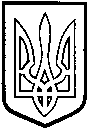 ТОМАШПІЛЬСЬКА РАЙОННА РАДАВ І Н Н И Ц Ь К О Ї  О Б Л А С Т ІРІШЕННЯ №396від 26 вересня 2013 року				       			24 сесія 6 скликанняПро затвердження технічної документації із нормативної грошової оцінки земельних ділянок громадян, що надаються на умовах оренди фермерському господарству «Відродження» для ведення селянського господарства, за межами населеного пункту,на території Стінянської сільської ради Томашпільського району Вінницької областіВідповідно до частини 2 статті 43 Закону України «Про місцеве самоврядування в Україні», статей 13, 23 Закону України «Про оцінку земель», керуючись  статтями 10, 67, 124, 186 та пунктом 12 розділу Х «Перехідні положення» Земельного кодексу України, статтями 5, 21 Закону України «Про оренду землі», розглянувши представлену відділом Держземагентства у Томашпільському районі технічну документацію із нормативної грошової оцінки земельних ділянок громадян для ведення селянського господарства, що надаються на умовах оренди фермерському господарству «Відродження» на території Стінянської сільської ради Томашпільського району Вінницької області, розроблену Державним підприємством «Вінницький науково-дослідний та проектний інститут землеустрою», на підставі висновку постійної комісії районної ради з питань агропромислового комплексу, регулювання земельних ресурсів, реформування земельних відносин, розвитку особистих підсобних господарств, районна рада ВИРІШИЛА:1. Затвердити технічну документацію із нормативної грошової оцінці земельних ділянок громадян, що надаються на умовах оренди ТОВ «Агрокомплекс «Зелена долина» для ведення селянського господарства, що надаються на умовах оренди фермерському господарству «Відродження» на території Стінянської сільської ради Томашпільського району Вінницької області, загальною площею 54,9106 га., з визначеною нормативною грошовою оцінкою в цілому 967 790 грн. (дев’ятсот шістдесят сім тисяч сімсот дев’яносто гривень, 00 коп.) розроблену Державним підприємством «Вінницький науково-дослідний та проектний інститут землеустрою».2. Контроль за виконанням даного рішення покласти на постійну комісію районної ради з питань агропромислового комплексу, регулювання земельних ресурсів, реформування земельних відносин, розвитку особистих підсобних господарств (Загроцький М.Й.).Голова районної ради					А. Олійник